ANALIZA STANU GOSPODAROWANIA ODPADAMI KOMUNALNYMI NA TERENIE GMINY TARNOBRZEG ZA 2020 ROK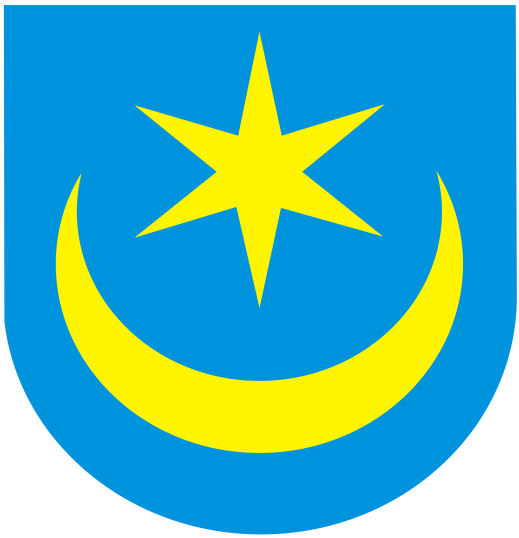 Tarnobrzeg 21.04.2021 Spis treściWstęp. ......................................................................................................................3 Zagadnienia ogólne. ................................................................................................ 3  Ocena możliwości technicznych i organizacyjnych gminy w zakresie gospodarowania odpadami komunalnymi .............................................................. 4 1. Możliwość przetwarzania zmieszanych odpadów komunalnych, odpadów zielonych oraz pozostałości z sortowania odpadów komunalnych przeznaczonych do składowania.………………………………………………………….……........4 2. Potrzeby inwestycyjne związane z gospodarowaniem odpadami komunalnymi 4 3. Liczba mieszkańców............................................................................................ 4 4. Ilość odpadów komunalnych wytworzonych na terenie gminy........................... 55. Informacja o masie odpadów komunalnych ulegających biodegradacji…...……5 6. Poziom recyklingu, przygotowania do ponownego użycia i odzysku innymi metodami innych niż niebezpieczne odpady budowlane i rozbiórkowe z odebranych z obszaru gminy odpadów komunalnych……….................................................... 57. Wymagane poziomy recyklingu ......................................................................... 6 8. Poziomy ograniczenia masy odpadów komunalnych ulegających biodegradacji przekazywanych do składowania w stosunku do masy tych odpadów wytworzonych w 1995 r. [%] ................................................................................. 6Opłaty z tytułu gospodarowania odpadami komunalnymi w okresie od 01.01.2020r. do 31.12.2020r.................................................................................... 7Koszty obsługi systemu w okresie od 01.01.2020r. do 31.12.2020r: …...…...........7Wyposażenie mieszkańców w pojemniki do segregacji. .........................................7 Podsumowanie i wnioski ........................................................................................7I. Wstęp. Zgodnie z art. 3 ust.2 pkt.10 ustawy z dnia 13 września 1996 roku o utrzymaniu czystości i porządku w gminach (t.j. Dz. U. 2020 poz. 1439 z późn. zm.), gminy dokonują corocznej analizy stanu gospodarki odpadami komunalnymi, w celu weryfikacji możliwości technicznych i organizacyjnych gminy w zakresie gospodarowania odpadami komunalnymi. Analiza ta ma zweryfikować możliwości gminy w zakresie przetwarzania zmieszanych odpadów komunalnych, odpadów zielonych oraz pozostałości z sortowania, a także potrzeb inwestycyjnych, kosztów systemu gospodarki odpadami komunalnymi. Ma również dostarczyć informacji o liczbie mieszkańców, liczbie właścicieli nieruchomości, którzy nie wykonują obowiązków określonych w ustawie, a także ilości odpadów komunalnych wytwarzanych na terenie gminy, a w szczególności zmieszanych odpadów komunalnych, odpadów zielonych oraz pozostałości z sortowania przeznaczonych do składowania. Analiza ma dostarczyć niezbędnych informacji dla stworzenia efektywnego systemu gospodarki odpadami komunalnymi. II. Zagadnienia ogólne. W okresie od 01.01.2020r. do 31.12.2020r. odbiór odpadów komunalnych na terenie gminy zgodnie z ustawą z dnia 13 września 1996 r. o utrzymaniu czystości i porządku w gminach
oraz uchwałą Rady Miasta Tarnobrzega Nr XXX/288/2016 z dnia 30 czerwca 2016r. „Regulamin utrzymania czystości i porządku na terenie Miasta Tarnobrzega”- realizowane było przez firmę wyłonioną w trybie przetargu nieograniczonego czyli  MZK Sp z o.o  Stalowa Wola ul. Komunalna 1, 37-450 Stalowa Wola.Na terenie Miasta Tarnobrzega zorganizowano punkty selektywnej zbiórki odpadów komunalnych (PSZOK). Punkt zlokalizowany był w Tarnobrzegu przy ul. Rusinowskiego 1
 i był czynny od poniedziałku do soboty w określonych godzinach, tj: poniedziałek - piątek 
w godzinach od 1000 do 1800, sobota od 800 do 1400. Do punktu mieszkańcy mogli dostarczać odpady tj. akumulatory, meble i inne odpady wielkogabarytowe, zużyte opony, zużyty sprzęt elektryczny i elektroniczny, przeterminowane leki. Punkty selektywnego zbierania przeterminowanych leków były również rozmieszczone :-Urząd Miasta Tarnobrzega, ul. Mickiewicza 7, 39-400 Tarnobrzeg-Apteka „Nova”, ul. Mickiewicza 4, 39-400 Tarnobrzeg-Apteka „Dr Maxr”, ul. Wyspiańskiego 25, 39-400 Tarnobrzeg-Apteka „Familijna”, ul. Mickiewicza 34e, 39-400 Tarnobrzeg-Apteka ul. Sienkiewicza 67, 39-400 Tarnobrzeg-Apteka „NOVA”, ul. Warszawska 378, 39-400 Tarnobrzeg -Apteka „Gemini”, ul. Mickiewicza 40, 39-400 Tarnobrzeg-Apteka „ Na Serbinowie”, ul. M. Dąbrowskiej 23, 39-400 Tarnobrzeg -Apteka ul. Zwierzyniecka 18, 39-400 Tarnobrzeg-Apteka „Moja apteka” ul. Sienkiewicza 4/71 b, 39-400 Tarnobrzeg-Apteka „ Dbam o zdrowie” ul. Sienkiewicza 48, 39-400 Tarnobrzeg-Apteka Gemini , ul. Targowa 2, 39-400 Tarnobrzeg Ponadto w obiektach użyteczności publicznej (Urząd Miasta,  PSZOK, placówki oświatowe na terenie gminy) znajdują się pojemniki na zużyte baterie. III. Ocena możliwości technicznych i organizacyjnych gminy w zakresie gospodarowania odpadami komunalnymi.1. Możliwość przetwarzania zmieszanych odpadów komunalnych, odpadów zielonych oraz pozostałości z sortowania odpadów komunalnych przeznaczonych do składowania. Wszystkie odpady zgodnie z zawartą umową przekazywane były do Regionalnej Instalacji Przetwarzania Odpadów Komunalnych.2.Potrzeby inwestycyjne związane z gospodarowaniem odpadami komunalnymi. W 2020r. nie realizowano żadnych zadań inwestycyjnych związanych 
z gospodarowaniem odpadów komunalnych. Jednym z głównych zadań na nadchodzące lata jest utworzenie zespołu koordynującego rozbudowę i synchronizacje systemu odbioru gospodarki odpadami. Wprowadzane zmiany prawne wymagają od gmin dokonania ciągłej weryfikacji i analizy posiadanych zasobów i możliwości a także bezustannego monitorowania zachodzących zmian. Rejon Dróg Miejskich Sp. z o.o złożył w imieniu Gminy Tarnobrzeg, wniosek do Narodowego Funduszu Ochrony Środowiska i Gospodarki Wodnej 
o dofinansowanie projektu „Budowa systemu gospodarki odpadami w Tarnobrzegu etap. I”. Wniosek opiewał na kwotę 11.345.301,00 zł brutto (dotacja 9.268.700,00 zł ).Niestety gmina unie uzyskała dotacji. Wniosek będzie składany ponownie i w przypadku uzyskania dofinansowania Gmina przejmie 112 istniejących wiat oraz docelowo dobuduje ok. 70 nowych wiat. Gmina zakupi również pojemniki na odbioru odpadów. Pozwoli to obniżyć koszty odbioru odpadów, usprawnić sam odbiór i spełniać przez Gminę rosnące z roku na rok wymogi dotyczące poziomu odzysku i recyklingu odpadów3.Liczba mieszkańców:a) liczba mieszkańców zameldowanych na dzień 31.12.2020r. -45817 osoby.b) w roku 2020 –złożono 1775 korekt do deklaracji i 57  nowych deklaracji c) w stosunku do 1 właściciela nieruchomości zamieszkałej, (który nie złożył deklaracji 
w wyznaczonym terminie)  prowadzone było postępowanie o ustalenie wysokości opłaty z art. 6o ustawy o utrzymaniu czystości i porządku w gminach. 4. Ilość odpadów komunalnych wytworzonych na terenie gminy. Na podstawie sprawozdań otrzymywanych od firm odbierających odpady komunalne 
 z obszaru gminy w roku 2020 odebrano następujące frakcje i ilości odpadów:Wszystkich odpadów (segregowane i zmieszane) odebrano (czyli odebrano spod wiat, domów i przedsiębiorstw) 13010,1680 MgW tym było budowlanych 71,4400 MgW tym było bio 1201,305 Mg ( bez papieru 681,56Mg)W tym było zmieszanych 9501,0580 MgW tym papier, szkło, plastik  metal 2102,47 MgW tym inne ( np. elektro, akumulatory, gabaryty) 653,64 Mg Wszystkich odpadów (tylko segregowanych) zebrano (czyli odpady z PSZOK i punktu skupu) 957,3870mgW tym było budowlanych -506,82 MgW tym było bio -135,14 MgW tym inne (papier, szkło, plastik, metal) -37,82 Mg plus  metal z punktów skupu-68,59 Mg W tym inne ( np. elektro, gabaryty akumulatory)-209,01Mg 5. Informacje o masie odpadów komunalnych ulegających biodegradacji .6.Poziom recyklingu, przygotowania do ponownego użycia i odzysku innymi  metodami innych  niż niebezpieczne  odpadów  budowlanych  i rozbiórkowych,   odebranych  z  obszaru gminy odpadów  komunalnych. - 100%.- poziom recyklingu przygotowania do ponownego użycia następujących frakcji odpadów  komunalnych: papieru, szkła, metali, tworzyw sztucznych 64,55%7.Wymagane poziomy recyklingu.V. Koszty obsługi systemu w okresie od 01.01.2020r. do 31.12.2020r.: 1. Odbiór i zagospodarowanie odpadów komunalnych-9251520,20 zł 2. Koszty wynagrodzenia pracowników  w tym szkolenia 262228,60 zł3.Materiały i wyposażenie- 55007,16 złKoszty łącznie: 9568755,96 zł VI. Wyposażenie mieszkańców w pojemniki do segregacji. W ramach systemu gospodarowania odpadami mieszkańców nie wyposażono w pojemniki do zbierania odpadów komunalnych na odpady zmieszane. Zapewniono  worki do segregowania odpadów. Usługę świadczyła firma MZK Stalowa Wola w ramach przeprowadzonego postępowania przetargowego. Mieszkańcom rozdano ponad 16000 worków do segregacji odpadów.VII. Podsumowanie i wnioski Opracowana „Analiza stanu gospodarki odpadami komunalnymi na terenie gminy Tarnobrzeg za 2020 rok prowadzi do następujących wniosków: 1. Gmina we właściwy sposób wdrożyła nowy system gospodarowania odpadami komunalnymi. Systemem zostały objęte nieruchomości zamieszkałe na terenie gminy, wyłączając nieruchomości niezamieszkałe. 2. Zdolności przerobowe Regionalnej Instalacji Przetwarzania Odpadów Komunalnych w roku 2020 były wystarczające dla przyjmowania odpadów komunalnych pochodzących z terenu gminy. 4. W zakresie gospodarowania zmieszanymi odpadami komunalnymi gmina w roku 2020 prowadziła system zgodnie z wytycznymi „Planu Gospodarki Odpadami dla Województwa Podkarpackiego”W przyszłości nacisk powinien być położony przede wszystkim na rozwój selektywnej zbiórki. Sporządził: A. KorczakZaakceptował  P.Pawlikl.pRodzaj odpaduKod odpaduIlość odebranych odpadów  komunalnych w [Mg]1Odpady z targowisk20030202Opakowania z papieru i tektury 150101519,743Odpady  ulegające biodegradacji 200201285,044Inne niewymienione frakcje zbierane w sposób selektywny odpady zielone i kuchenneex 200199396,52W ustawie z dnia 13 września 1996 r. o utrzymaniu czystości i porządku w gminach (Dz. U. z 2020 r. poz. 1439 i 2320) wprowadza się następujące zmiany: 1) dodaje się art. 3aa w brzmieniu: „Art. 3aa. Gminy są obowiązane osiągnąć za rok 2020 poziom: 1) przygotowania do ponownego użycia i recyklingu następujących frakcji odpadów komunalnych: papieru, me-tali, tworzyw sztucznych i szkła w wysokości co najmniej 50% wagowo; 2) recyklingu, przygotowania do ponownego użycia i odzysku innymi metodami innych niż niebezpieczne odpadów budowlanych i rozbiórkowych stanowiących odpady komunalne w wysokości co najmniej 70% wagowo.”; 2) w art. 3b: a) ust. 1 otrzymuje brzmienie: „1. Gminy są obowiązane osiągnąć poziom przygotowania do ponownego użycia i recyklingu odpadów komunalnych
 w wysokości co najmniej:1) 20% wagowo – za rok 2021;2) 25% wagowo – za rok 2022; 3) 35% wagowo – za rok 2023; 4) 45% wagowo – za rok 2024; 5) 55% wagowo – za rok 2025;6) 56% wagowo – za rok 2026;7) 57% wagowo – za rok 2027;8) 58% wagowo – za rok 2028; 9) 59% wagowo – za rok 2029; 10) 60% wagowo – za rok 2030;11) 61% wagowo – za rok 2031; 12) 62% wagowo – za rok 2032;13) 63% wagowo – za rok 2033;14) 64% wagowo – za rok 2034; 15) 65% wagowo – za rok 2035 i za każdy kolejny rok.”,8. Poziom ograniczenia masy odpadów komunalnych ulegających biodegradacji dla gminy w 2020 -6,56%IV. Opłaty z tytułu gospodarowania odpadami komunalnymi w okresie od 01.01.2020 r. do 31.12.2020 r.Wpływy z tytułu opłat za gospodarowanie odpadami  komunalnymi 9786212,27  zł Zaległości na dzień 31.12.2020 to kwota 191352,79 zł .